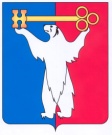 АДМИНИСТРАЦИЯ ГОРОДА НОРИЛЬСКАКРАСНОЯРСКОГО КРАЯРАСПОРЯЖЕНИЕ09.08.2016			                    г. Норильск				              № 4020Об утверждении Положения о службе энергоснабжения и светомаскировки муниципального образования город Норильск	В соответствии с постановлением Администрации города Норильск от 19.05.2010 № 188 «О спасательных службах (службах обеспечения мероприятий гражданской обороны и защиты населения) муниципального образования город Норильск», 1. Утвердить Положение о службе энергоснабжения и светомаскировки муниципального образования город Норильск (прилагается).2. Опубликовать настоящее распоряжение в газете «Заполярная правда» и разместить его на официальном сайте муниципального образования город Норильск. И.о. Руководителя Администрации города Норильска	                        А.П. МитленкоУТВЕРЖДЕНО распоряжениемАдминистрации города Норильскаот 09.08.2016№ 4020Положение о службе энергоснабжения и светомаскировкимуниципального образования город Норильск1. Общие положения1.1. Положение о службе энергоснабжения и светомаскировки гражданской обороны муниципального образования город Норильск (далее – Положение) разработано в соответствии с Федеральным законом от 12.02.1998 № 28-ФЗ                      «О гражданской обороне», Постановлением Правительства РФ от 26.11.2007 № 804 «Об утверждении Положения о гражданской обороне в Российской Федерации», постановлением Администрации города Норильска от 19.05.2010 № 188                         «О спасательных службах (службах обеспечения мероприятий гражданской обороны и защиты населения) муниципального образования город Норильск» и определяет задачи, функции, полномочия и состав службы энергоснабжения и светомаскировки гражданской обороны муниципального образования город Норильск в мирное                   и военное время.1.2. Служба энергоснабжения и светомаскировки муниципального образования город Норильск (далее – Служба) – это нештатное организационно-техническое объединение органов управления, сил и средств предприятий и организаций, осуществляющих свою деятельность на территории муниципального образования город Норильск и предназначенное для планирования и организации выполнения мероприятий светомаскировки в военное время, мероприятий по повышению устойчивости работы городской системы энергоснабжения, организации бесперебойного энергоснабжения для населения и устойчивого функционирования организаций, имеющих важное оборонное и экономическое значение                                 и осуществляющих деятельность на территории муниципального образования города Норильск (далее – город Норильск), а также организации проведения неотложных аварийно-восстановительных работ на энергетических сетях.1.3. В своей деятельности Служба руководствуется федеральными законами, иными нормативными правовыми актами Российской Федерации, Красноярского края, а также актами органов местного самоуправления города Норильска, определяющими порядок выполнения мероприятий по гражданской обороне (далее – ГО).2. Основные задачи и функции Службы2.1. Основными задачами Службы являются:- планирование и организация выполнения мероприятий светомаскировки         в военное время, мероприятий по повышению устойчивости работы городской системы энергоснабжения, организация бесперебойного энергоснабжения для населения и устойчивого функционирования организаций, имеющих важное оборонное и экономическое значение и осуществляющих деятельность на территории города Норильска, а также организации проведения неотложных аварийно-восстановительных работ на энергетических сетях;- руководство и координация деятельности подразделений Службы, а также контроль готовности формирований, входящих в состав Службы;- организация взаимодействия подразделений, входящих в состав Службы, в ходе выполнения мероприятий ГО;- организация управления силами и средствами Службы;- создание и содержание запасов материально-технических и других средств для оснащения аварийно-восстановительных формирований Службы.2.2. Основные функции Службы в мирное время:- участие в разработке нормативных документов по вопросам организации выполнения мероприятий по повышению устойчивости работы системы энергообеспечения города Норильска при военных конфликтах или вследствие этих конфликтов, а также при чрезвычайных ситуациях природного и техногенного характера (далее – ЧС);- защита личного состава Службы от современных средств поражения;- разработка и корректировка Плана обеспечения мероприятий ГО службы энергоснабжения и светомаскировки города Норильска, утверждаемого руководителем ГО города Норильска;- подготовка Штаба Службы к выполнению задач по предназначению;- контроль за созданием, оснащением и подготовкой сил, входящих в состав Службы;- организация взаимодействия с другими службами ГО города Норильска               и формированиями ГО города Норильска, службой энергоснабжения и светомаскировки ГО Красноярского края, воинскими частями и подразделениями ВС РФ, привлекаемыми к выполнению задач в интересах ГО на территории города Норильска;- участие в работе по определению номенклатурного состава и объемов, созданию и размещению запасов ГО, резервов материальных ресурсов для ликвидации ЧС;- ведение учета сил и средств, входящих в состав Службы.2.3. Основные функции Службы при переводе на военное время:- приведение Штаба и подразделений Службы в готовность к выполнению задач по предназначению;- организация выполнения мероприятий по степеням готовности ГО;- организация бесперебойного энергоснабжения населения и устойчивого функционирования организаций, имеющих важное оборонное и экономическое значение, осуществляющих деятельность на территории города Норильска, при военных конфликтах или вследствие этих конфликтов;- предотвращение, локализация и ликвидация аварий и других технологических нарушений при производстве, преобразовании, передаче и распределении электроэнергии, тепло- и водоснабжения;- организация и руководство по восстановлению системы энергообеспечения города Норильска, а также неотложных аварийно-восстановительных работ на энергосетях при военных конфликтах или вследствие этих конфликтов, а также при ЧС;- руководство подготовкой и оснащением аварийно-восстановительных формирований Службы;- управление подразделениями Службы и аварийно-восстановительными формированиями Службы, а также организация их взаимодействия в ходе выполнения мероприятий ГО;- управление действиями подразделений Службы;- поддержание взаимодействия с другими службами ГО города Норильска              и формированиями ГО города Норильска, службой энергоснабжения и светомаскировки ГО Красноярского края, воинскими частями ВС РФ, привлекаемыми к выполнению задач в интересах ГО на территории города Норильска;- контроль проведения мероприятий по рассредоточению сил и средств Службы, эвакуационных мероприятий и мероприятий по повышению устойчивости функционирования организаций, на базе которых создана Служба;- организация защиты личного состава, техники и имущества подразделений Службы;- предоставление донесений в Управление ГО и ЧС г. Норильска и вышестоящие службы ГО Красноярского края.3. Организация Службы3.1. Структурно Служба состоит из руководства, органа управления                   и подразделений.3.2. Служба создаётся на базе Управления жилищно-коммунального хозяйства Администрации города Норильска (далее – УЖКХ) – отдела теплоэнергетики             и отдела электроэнергетики и автоматизации. В состав Службы входят следующие организации, являющиеся подразделениями Службы:АО «Норильско-Таймырская энергетическая компания» (по согласованию);ОАО «Норильскгазпром» (по согласованию);МУП «Коммунальные объединенные системы».3.2.1. Руководство Службой осуществляет руководитель Службы – руководитель УЖКХ. Заместителем руководителя Службы является начальник штаба Службы – начальник отдела теплоэнергетики УЖКХ.Руководителями подразделений Службы являются руководители организаций, входящих в Службу.Руководитель Службы подчиняется руководителю гражданской обороны города Норильска (далее - Руководитель ГО города Норильска) и отвечает за готовность Службы к организации выполнения мероприятий по устойчивой работе системы энергообеспечения города Норильска при военных конфликтах или вследствие этих конфликтов.Руководители подразделений Службы подчиняются руководителю Службы.Требования руководителя Службы обязательны для исполнения всеми руководителями подразделений Службы.3.2.2. Органом управления Службы является Штаб.В состав Штаба Службы приказом руководителя Службы назначаются специалисты УЖКХ.В состав Штаба Службы входят: начальник Штаба – начальник отдела теплоэнергетики УЖКХ, заместитель начальника Штаба – начальник отдела энергетики и автоматизации УЖКХ, 3-4 помощника начальника штаба – заместители руководителей (главные инженеры) подразделений (по согласованию). Работа штаба Службы организуется на основе решений, приказов и указаний руководителя Службы, а также распоряжений вышестоящих органов управления.3.3. Для выполнения мероприятий ГО, а также организации проведения аварийно-восстановительных работ в состав Службы входят аварийно-восстановительные формирования и другие формирования, соответствующие профилю Службы, созданные в организациях, входящих в состав Службы, в том числе нештатные формирования по обеспечению выполнения мероприятий по ГО (далее – НФГО).Подразделения, входящие в состав Службы, укомплектовываются личным составом, специальной техникой, оборудованием, снаряжением, инструментом           и материалами.Комплектование подразделений Службы личным составом производится из числа работников организаций и предприятий, входящих в состав Службы, за исключением военнообязанных, имеющих мобилизационные предписания, инвалидов I, II и III групп, беременных женщин, женщин, имеющих детей в возрасте до 8 лет, а также женщин, получивших среднее или высшее медицинское образование и имеющих детей в возрасте до 3 лет. Военнообязанные, имеющие мобилизационные предписания, могут включаться в формирования на период до их призыва (мобилизации).4. Организация управления Службой и планирование4.1. Управление Службой заключается в целенаправленной деятельности руководителя Штаба Службы, руководителей подразделений Службы по поддержанию готовности к своевременному и успешному выполнению возложенных задач.4.2. В мирное время управление подразделениями Службы осуществляется        с пункта управления (далее – ПУ), расположенного в административном здании УЖКХ. В военное время управление Службой осуществляется с городского запасного пункта управления или с загородного запасного пункта управления. Основой управления Службой является решение руководителя Службы, выработанное на основе изучения и оценки текущей и возможной обстановки, содержащее сведения о подразделениях Службы и указаниях по взаимодействию и прочую служебную информацию.На основе Плана ГО и защиты населения города Норильска, руководителем Службы разрабатывается План обеспечения мероприятий ГО службы энергоснабжения и светомаскировки города Норильска, который согласовывается с Управлением ГО и ЧС г. Норильска, утверждается руководителем ГО города Норильска и вводится в действие решением руководителя Службы.4.3. Порядок предоставления донесений (докладов) определяется соответствующими руководящими документами МЧС России.5. Обязанности руководящего состава Службы5.1. Руководитель Службы осуществляет руководство Службой и отвечает за ее готовность к выполнению задач по предназначению.К полномочиям руководителя Службы относятся:- руководство разработкой организационно-распорядительных документов      по вопросам функционирования Службы;- руководство разработкой планирующих документов для обеспечения функционирования Службы в мирное и военное время;- осуществление методического руководства по созданию и подготовке подразделений Службы;- контроль за подготовкой Штаба Службы к выполнению задач по предназначению в условиях мирного и военного времени;- организация взаимодействия с другими службами ГО города Норильска                 и силами ГО города Норильска, службой энергоснабжения и светомаскировки ГО Красноярского края, воинскими частями ВС РФ, привлекаемыми к выполнению задач в интересах ГО на территории города Норильска;- обеспечение готовности Службы к выполнению возложенных задач;- организация выполнения мероприятий ГО в соответствии с предназначением Службы;- управление Службой при выполнении задач по бесперебойному энергоснабжению населения и устойчивого функционирования организаций, имеющих важное оборонное и экономическое значение, при выполнении аварийно-восстановительных и других неотложных работ.5.2. Начальник штаба Службы отвечает за разработку и своевременную корректировку планирующих документов для обеспечения функционирования Службы в мирное и военное время, готовность штаба Службы к действиям                по предназначению, организацию согласованной работы руководящего состава           и Штаба Службы по выполнению мероприятий в установленные сроки.К полномочиям начальника Штаба Службы относятся:- повседневное руководство деятельностью Штаба Службы, подготовка руководителю Службы проектов организационно-распорядительных документов       по обеспечению функционирования Службы в мирное и военное время;- поддержание готовности Штаба Службы к успешному и своевременному выполнению возложенных задач;- контроль за укомплектованием подразделений Службы личным составом       и оснащением техникой и имуществом;- ведение учета сил и средств, входящих в состав Службы;- участие в организации мероприятий по защите личного состава Службы         и повышению устойчивости функционирования подразделений Службы в военное время;- организация оповещения руководства и Штаба Службы;- приведение в готовность Штаба Службы, организация связи;- сбор и обобщение данных обстановки, оценка обстановки, доклад руководителю Службы выводов из оценки обстановки и своих предложений для принятия им решения по организации бесперебойного энергоснабжения населения     и устойчивого функционирования организаций, имеющих важное оборонное               и экономическое значение;- организация управления действиями подразделений Службы в военное время;- своевременное представление в вышестоящие органы управления соответствующих сведений.5.3. Руководители подразделений Службы являются прямыми начальниками для личного состава своих организаций и предприятий.К полномочиям руководителей подразделений Службы относятся:- определение формирований, входящих в состав Службы, а также                    их материальное и техническое оснащение;- заблаговременная разработка плана приведения подразделения в готовность;- организация оповещения личного состава и своевременное приведение подразделений в готовность к выполнению поставленных задач.6. Организация подготовки личного состава Службы6.1. Подготовка личного состава Службы организуется и осуществляется           в соответствии с действующим законодательством, организационно-методическими указаниями МЧС России по подготовке органов управления и сил ГО.6.2. Основной формой подготовки Штаба Службы к выполнению задач являются командно-штабные тренировки и инструкторско-методические занятия.Подготовка личного состава подразделений на предприятиях и в организациях проводится по базовой и специальной подготовке. Специальная подготовка планируется и проводится дифференцированно с различными категориями обучаемых, и с подразделениями Службы в целом в ходе плановых занятий и тренировок. Тематика занятий с личным составом подразделений Службы определяется исходя из предназначения и уровня подготовки обучаемых. Основным методом проведения занятий с личным составом подразделений Службы являются практические тренировки.Практические тренировки организуют и проводят руководители подразделений Службы непосредственно на своих объектах.Занятия по темам специальной подготовки могут проводится также путем сбора под руководством руководителей соответствующих организаций.Периодичность и продолжительность тренировок со Штабом Службы и подразделениями Службы устанавливаются организационно-методическими указаниями МЧС России по подготовке органов управления, сил ГО и единой государственной системы предупреждения и ликвидации чрезвычайных ситуаций (РСЧС).6.4. Подготовка и повышение квалификации руководящего состава Службы осуществляется на курсах ГО города Норильска.7. Полномочия Службы7.1. Для исполнения основной задачи Служба имеет право:– разрабатывать и доводить до подразделений Службы планирующие                   и руководящие документы по организации и ведению ГО в соответствии с основными задачами Службы;– запрашивать от подразделений Службы данные, отчеты, донесения и другие информационные материалы по выполнению мероприятий ГО;– готовить и вносить Руководителю ГО города Норильска предложения по организации бесперебойного энергоснабжения населения и устойчивого функционирования организаций, имеющих важное оборонное и экономическое значение при проведении мероприятий по ГО.– контролировать деятельность подразделений Службы в подготовке и выполнении мероприятий ГО;– представлять отчеты и донесения о деятельности Службы в Управление ГО и ЧС г. Норильска и в соответствующие службы ГО Красноярского края.8. Материальное обеспечение и финансирование Службы8.1. Обеспечение подразделений Службы, входящих в состав Службы, специальной техникой осуществляется из имеющейся в наличии в организациях, не предназначенной при объявлении мобилизации для поставки в ВС РФ или другие специальные формирования.8.2. Для обеспечения работы подразделений Службы при выполнении задач по предназначению используются оборудование, снаряжение, инструменты                      и материалы, имеющиеся в организациях для обеспечения производственной деятельности, а также запасы материально-технических и иных средств, накопленные организациями в целях ГО.8.3. Порядок накопления, хранения и использования запасов материально-технических средств и иных средств для подразделений Службы определяется Положением о накоплении, хранении и использовании в целях ГО запасов материально-технических, продовольственных, медицинских и иных средств, утвержденным Постановлением Правительства Российской Федерации от 27.04.2000 № 379 «О накоплении, хранении и использовании в целях гражданской обороны запасов материально-технических, продовольственных, медицинских и иных средств».8.4. Ответственными за организацию снабжения подразделений Службы, входящих в состав Службы, имуществом в военное время являются руководители соответствующих организаций.